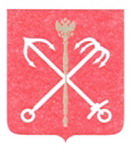 САНКТ-ПЕТЕРБУРГСКАЯ ИЗБИРАТЕЛЬНАЯ КОМИССИЯРЕШЕНИЕО режиме работы избирательных комиссий при проведении досрочных выборов высшего должностного лица Санкт-Петербурга – Губернатора Санкт-Петербурга В связи с подготовкой и проведением досрочных выборов высшего должностного лица Санкт-Петербурга – Губернатора Санкт-Петербурга, в целях обеспечения приема документов от кандидатов, ознакомления избирателей со списками избирателей, проведения досрочного голосования, осуществления контроля за соблюдением избирательных прав граждан в ходе подготовки и проведения досрочных выборов, Санкт-Петербургская избирательная комиссия р е ш и л а:1. Установить следующий режим работы:1.1. Санкт-Петербургской избирательной комиссии в период с 17 июня 2014 года по 13 сентября 2014 года по рабочим и выходным дням с 9.00 до 18.00 часов.1.2. Территориальных избирательных комиссий в Санкт-Петербурге:1.2.1. В период с 16 июня 2014 года по 2 сентября 2014 года в рабочие дни с 09.00 до 18.00 часов, по субботам с 10.00 до 14.00 часов, воскресенье – выходной день.1.2.2. Для обеспечения проведения досрочного голосования в период с 3 по 9 сентября 2014 года в рабочие дни с 13.00 до 20.00, в выходные дни 6 и 7 сентября 2014 года с 10.00 до 14.00 часов.1.3. Участковых избирательных комиссий: с 3 сентября 2014 года в рабочие дни с 13.00 до 20.00 часов, в выходные дни 6, 7 и 13 сентября  с 10.00 до 14.00 часов.2. Поручить председателям территориальных избирательных комиссий в Санкт-Петербурге довести настоящее решение до сведения участковых избирательных комиссий и проинформировать избирателей о режиме работы избирательных комиссий.3. Опубликовать настоящее решение в сетевом издании «Вестник Санкт-петербургской избирательной комиссии».4. Контроль за исполнением решения возложить на секретаря Санкт-Петербургской избирательной комиссии М.А. Жданову.ПредседательСанкт-Петербургскойизбирательной комиссии                                                                     А.С. ПучнинСекретарьСанкт-Петербургскойизбирательной комиссии                                                                            М.А. Жданова16 июня 2014 года№57-7